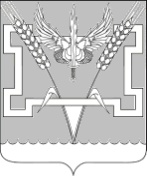 АДМИНИСТРАЦИЯ КОНСТАНТИНОВСКОГО СЕЛЬСКОГО ПОСЕЛЕНИЯ КУРГАНИНСКОГО РАЙОНА  ПОСТАНОВЛЕНИЕ            от 27.11.2018									 №194ст.КонстантиновскаяОб организации ярмарок-продаж на территории Константиновского сельского поселения  В соответствии с Законом Краснодарского края от 1 марта 2011 года        № 2195-КЗ «Об организации деятельности розничных рынков и ярмарок на территории Краснодарского края» (в редакции Закона от 27 сентября 2012 года          № 2596-КЗ),  в целях наиболее полного удовлетворения потребительского спроса и обеспечения населения Константиновского сельского поселения Курганинского района услугами торговли, общественного питания, бытового обслуживания, а также поддержки местных товаропроизводителей  постановляю:1. Ежедневно проводить муниципальную, универсальную, розничную, периодичную ярмарку-продажу промышленных, продовольственных товаров и сельскохозяйственной продукции на территории Константиновского сельского поселения.2. Организатором ярмарки считать орган местного самоуправления Константиновского сельского поселения Курганинского района  Администрацию Константиновского сельского поселения Курганинского района:1) юридический (почтовый) адрес: 352410, Россия, Краснодарский край, Курганинский район, станица Константиновская, улица Комсомольская, 27;2) свидетельство о постановке на учет в налоговом органе от 2 декабря 2005 года серия 23 № 005531021;3) адрес электронной почты: aksp160@mail.ru;4) номер контактного телефона/факса 8 (86147) 73-3-00.3. Определить местом проведения ярмарки земельный участок, площадью 800 квадратных метров, с кадастровым номером 23:16:0902004:431 в станице Константиновской по улице Комсомольская между зданием администрации Константиновского сельского поселения Курганинского района и зданием отделения Сберегательного банка России № 1584/002. Количество торговых мест 27.4. Определить срок проведения ярмарки с 1 декабря 2018 года по               1 декабря 2019 года, ежедневно с 7 до 14 часов.5. Предложить  участковому уполномоченному полиции отдела участковых уполномоченных и по делам несовершеннолетних отдела Министерства внутренних дел России по Курганинскому району                             В.В. Штырову, совместно с Константиновским казачьим обществом (Коробов) принять меры по обеспечению охраны общественного порядка в период проведения ярмарок.6. Муниципальному казенному предприятию «Услуга» (Новиков)                                                       разработать План мероприятий по организации ярмарки и схему размещения торговых мест на ярмарке до 30 ноября 2018 года.7. Опубликовать настоящее постановление в периодическом печатном средстве массовой информации органов местного самоуправления Курганинского района «Вестник органов местного самоуправления Константиновского сельского поселения Курганинского района».8. Разместить настоящее постановление на официальном сайте администрации Константиновского сельского поселения в сети Интернет.9. Контроль за выполнением настоящего постановления оставляю за собой.10. Постановление вступает в силу со дня его подписания.Глава Константиновского сельского поселенияКурганинского района								  П.М. Ильинов